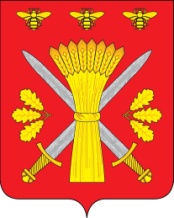 РОССИЙСКАЯ ФЕДЕРАЦИЯОРЛОВСКАЯ ОБЛАСТЬТРОСНЯНСКИЙ РАЙОННЫЙ СОВЕТ НАРОДНЫХ ДЕПУТАТОВРЕШЕНИЕ3 декабря 2013 года                                                                                  №236                            с.ТроснаПринято на двадцать первом заседании районного Совета народных депутатов четвёртого созываО внесении изменений в решение Троснянского районного Совета народныхдепутатов «О  бюджете Троснянскогомуниципального района  на 2013 годи на плановый период 2014-2015 годов» 1. Внести  в решение Троснянского районного Совета народных депутатов № 175 от 18 декабря 2012 года  «О  бюджете муниципального района  на 2013 год и на плановый период 2014-2015 годов» (в последней редакции от 31 октября 2013 года №231) следующие изменения: 1. Подпункты 1 и 2  пункта 1  изложить в следующей редакции : 1)  общий объем  доходов  бюджета муниципального района в сумме 173263,0 тыс. рублей,     2) общий объем расходов бюджета муниципального района в сумме 174271,0  тыс. рублей.2. Подпункт 4 пункта 1 изложить в следующей редакции :прогнозируемый дефицит бюджета муниципального района 1008,0 тыс. рублей в соответствии с приложением 1 к настоящему решению.3.  в приложении 3 в соответствии с приложением 2 к настоящему решению;4.  в приложение 3 в соответствии с приложением 3 к настоящему решению5.  в приложение 4 в соответствии с приложением 4 к настоящему  решению. 6.  в приложение 5 в соответствии с приложением 5 к настоящему решению;     2. Данное решение вступает в силу со дня  обнародования.Председатель районного Совета                                                   Глава районанародных депутатов                                                           В. И. Миронов                                                   В. И. Миронов